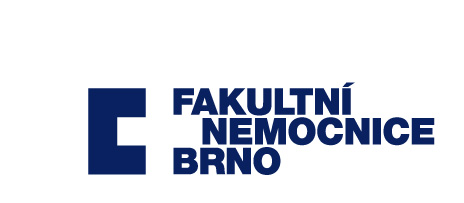 Smlouva o výpůjčceI.Smluvní stranyFakultní nemocnice BrnoJihlavská 20625 00 Brno zastoupená: XXXXXXXXIČ: 652 69 705DIČ: CZ65269705Bankovní spojení: XXXXXXXXFakultní nemocnice Brno je státní příspěvková organizace zřízená rozhodnutím Ministerstva zdravotnictví. Nemá zákonnou povinnost zápisu do obchodního rejstříku, je zapsaná do živnostenského rejstříku, vedeného Živnostenským úřadem města Brna. (dále jen vypůjčitel)aHOSPIMED, spol. s r.o.Malešická 2251/51130 00 Praha 3zastoupená: XXXXXXXXIČ: 006 76 853DIČ: CZ00676853Bankovní spojení: XXXXXXXXspolečnost zapsaná v OR vedeném u Městského soudu v Praze, oddíl C, vložka 480(dále jen půjčitel)uzavírají v souladu s ust. § 2193 a násl. zák. č. 89/2012 Sb.  Obč. zák. následující smlouvu:II.Předmět smlouvyPůjčitel přenechává vypůjčiteli nezuživatelnou věc k bezplatnému užíváníLaparoskopické síto Richard Wolf GmbH, sériové číslo 445370, dále jen přístroj,  cena přístroje v Kč 600 000 bez DPH/ks, Kč 726 000 s 21 % DPH/ks  V případě, že předmětem smlouvy je zdravotnický prostředek, půjčitel prohlašuje, že je zařazen v klasifikační třídě IIb.      Půjčitel současně prohlašuje, že výše uvedený přístroj je způsobilý k řádnému užívání a jeho stav odpovídá příslušným předpisům. Současně půjčitel prohlašuje, že výrobce vydal prohlášení o shodě k předmětu smlouvy v souladu s českými právními předpisy.Veškeré opravy, údržbu, revize (elektrické, tlakové, plynové) a servis předmětu výpůjčky včetně provádění bezpečnostně technické kontroly dle § 45 zákona 89/2021 Sb., o zdravotnických prostředcích, či § 65 zákona 90/2021 Sb nebo dle doporučení výrobce, kalibrace a validace bude provádět na své náklady půjčitel (v případě periodických činností bez vyzvání). Kopie protokolů o provedených prohlídkách, servisních zásazích, revizích, kalibracích a validacích budou neprodleně zasílány vypůjčiteli.III.Povinnosti vypůjčiteleVypůjčitel je povinen uvedený přístroj řádně užívat přiměřeně povaze věci v souladu s návodem k jeho obsluze výhradně pro potřeby FN Brno, Klinika dětské chirurgie¸ ortopedie a traumatologie, XXXXXXXXVypůjčitel je povinen zapůjčený přístroj chránit před poškozením, ztrátou nebo zničením, nesmí jej předat k užívání třetím osobám. Po skončení výpůjčky je vypůjčitel povinen přístroj dle čl. II. této smlouvy vrátit půjčiteli ve stavu odpovídajícímu době jeho užívání.IV.Doba výpůjčkyDoba výpůjčky je stanovena na dobu do 17. 03. 2022.Smluvní strany mohou ukončit výpůjčku dohodou.V případě, že by vypůjčitel užíval přístroj v rozporu s touto smlouvou, je půjčitel oprávněn požadovat jeho vrácení i před skončením doby výpůjčky.Smluvní strany se dohodly, že z důvodu, který nemohl půjčitel předvídat, bude za základě požadavku půjčitele přístroj předčasně vrácen.Pokud by vypůjčitel chtěl přístroj předčasně vrátit a půjčiteli by z toho vznikly potíže, může tak učinit jen se souhlasem půjčitele.V.Závěrečná ustanoveníSmlouva nabývá platnosti a účinnosti dnem jejího podpisu oběma smluvními stranami, v případě, že se na tuto smlouvu vztahuje povinnost jejího uveřejnění v souladu se zákonem č. 340/2015 Sb., o registru smluv, nabývá účinnosti dnem jejího zveřejnění v registru smluv. Vyhotovuje se ve dvou stejnopisech, po jednom pro každou smluvní stranu.Jakékoliv změny této smlouvy budou řešeny písemným dodatkem se souhlasem obou smluvních stran.Smluvní strany se zavazují, že sdělí ve lhůtě 30 dnů změny v označení (název, sídlo, statutární zástupce) druhé smluvní straně.V Praze dne                     		             V Brně dne _______________________				_____________________________XXXXXXXX						XXXXXXXXza půjčitele						za vypůjčitelePříloha č. 1: Seznam zapůjčených položekNázev Katalogové číslo Evidenční číslo Počet ks OP Laparoskop892040114453701Světlovodný kabel pr. 2,5mm, délka 230 cm80662523114265041Pochva trokarová umělohm.,5,5mm, se šroubovicí891935311742251Trokar s kuželovou špicí    89193512M6696101Kleště universální, mono, pr. 3,5 mm8391209745001397261Atraumatické úchopové kleště pr. 3.5 mm8391208745001256531Kleště babcock, průměr 3,5 mm8391210745001384891Kleště disekční mono, průměr 3,5 mm8391207745001384701 nůžky HOOK mono, pr. 3,5 mm   8391227745001256491Nůžky Metzenbaum, mono, pr.3,5 mm8391224745001396871Pinzeta bipolární, pr. 3,5 mm8391742M4488601Kabel vysokofrekvenční monopolární ERBE, 3m8106032134/1721Kabel vysokofrekvenční bipolární pro Erbe     8108032939/2591flexibilní trokarová pochva se šikmým zakončením 5,5 mm, délka 75 mm890605114397691trokar tupý pro 8906.051890615112280031kleště lžičkové, mono, 3,5 mm     8391216714236111monopolární háčková elektroda pr. 3,5mm, délka 310mm8379452M8838301Knoflíková elektroda, pr. 5mm   837946213418741sonda pr.3,5mm, graduovaná, délka 310mm   837967211438261Odsávací trubička, pr. 2,8 mm, délka 450 mm        83806812154411